Συντονιστής Ειδικής Αγωγής ΕνταξιακήςΕκπαίδευσης Περιφέρειας ΘεσσαλίαςΘέμα: Οδηγίες για την εξ’αποστάσεως εκπαίδευσηΚυρίες και κύριοι συνάδελφοι καλούμαστε να αντιμετωπίσουμε μια σοβαρή πρόκληση και είμαι βέβαιος ότι χάρις στις γνώσεις, την εμπειρία και τη διάθεση προσφοράς που σας διακρίνει θα την αντιμετωπίσουμε με μεγάλη επιτυχία.Πρώτιστος στόχος αυτής της προσπάθειας πρέπει να είναι η διαφύλαξη της οικογενειακής ποιότητας ζωής των μαθητών η οποία δοκιμάζεται αυτή την περίοδο. Για να το πετύχουμε αυτό θα πρέπει να προκαλέσουμε την αύξηση της ενεργού εμπλοκής των γονέων προσφέροντας κατάλληλες και προσωποκεντρικά στοχευμένες δραστηριότητες.Οι συνάδελφοι των ΣΜΕΑ μπορούν να προσφέρουν ένα πολύπλευρο πρόγραμμα εμπλουτισμένο με πολλές δραστηριότητες μέσα από το πρίσμα των ειδικοτήτων τους ενώ οι συνάδελφοι των τμημάτων ένταξης και της παράλληλης στήριξης ένα πρόγραμμα με δραστηριότητες που να επιτρέπουν την ανάπτυξη μαθησιακών, επικοινωνιακών και κοινωνικών δεξιοτήτων με ένα όσο το πιο δυνατόν ευχάριστο τρόπο για τους μαθητές. Τέλος στην παρούσα συγκυρία ανεξάρτητα από το μετερίζι από το οποίο υπηρετούμε την ειδική αγωγή θα πρέπει να δώσουμε έμφαση και στην ανάπτυξη ικανοτήτων οικιακής διαβίωσης. Παραδειγματικά αναφέρω τα ακόλουθα με τα οποία μπορείτε να εμπλουτίσετε το εξατομικευμένο εκπαιδευτικό υλικό που θα στείλετε. Α. Ανάπτυξη ικανοτήτων οικιακής διαβίωσης.Μπορείτε να διασπείρετε βίντεο με ανάστροφη αλυσίδα ανάλυσης έργου για το πλύσιμο χεριών (https://www.youtube.com/watch?v=LbBj4Tzi9CQ ή https://www.youtube.com/watch?v=LRjTtcri-Yo) καθώς και ανάλογες κοινωνικές ιστορίες (π.χ. https://www.youtube.com/watch?v=TijARCJLChg&t=35s).Β. Ανάπτυξη κοινωνικών και επικοινωνιακών ικανοτήτωνΓια τους πιο λειτουργικούς μαθητές μπορείτε να χρησιμοποιήσετε βιντεοσκοπημένες κοινωνικές ιστορίες (έγκυρες είναι αυτές του you tube που αναφέρουν δίπλα την Carol Gray). Γ. ΛογοθεραπείαΜπορείτε να διασπείρετε και βιντεοσκοπημένο υλικό για την ανάπτυξη αιτημάτων. Υπάρχει πληθώρα έγκυρου υλικού στο διαδίκτυο με τον όρο mand training (εδώ μπορείτε να δείτε πληθώρα παραδειγμάτων και να επιλέξετε https://www.youtube.com/results?search_query=mand+training+examples)Επίσης για τη μέθοδο διακριτών δοκιμών από όπου οι γονείς μπορούν να αντλήσουν παραδείγματα (https://www.youtube.com/watch?v=7pN6ydLE4EQ&t=4s).Δ. Ειδική Φυσική ΑγωγήΕπισυνάπτω μερικά παραδείγματα που μπορεί να βρείτε χρήσιμα και τα οποία βοηθούν τους γονείς να αναπτύξουν δραστηριότητες στο οικιακό περιβάλλον.  https://www.youtube.com/watch?v=Ab77G-Zwos4https://www.youtube.com/watch?v=EQwlWzB02sYΕ. Εργοθεραπείαhttps://www.youtube.com/watch?v=qNCtd2s2ljYΖ. Παιγνιοθεραπείαhttps://www.youtube.com/watch?v=OBO42-YXvTsΗ. Μαθησιακοί στόχοι Τόσο για τους μαθητές των ΣΜΕΑ όσο και των τμημάτων ένταξης και παράλληλης στήριξης μπορείτε να δώσετε έμφαση στην επίτευξη των μαθησιακών στόχων παρακινώντας όμως τους γονείς να επιβραβεύουν το παιδί και ει δυνατόν να εφαρμόζουν την αλάνθαστη μάθηση η οποία μειώνει τις πιθανότητας εμφάνισης συμπεριφοράς αποφυγής δραστηριοτήτων (π.χ. https://www.youtube.com/watch?v=WQ_SM26Wz3I. https://www.youtube.com/watch?v=h5_zJIm1B_k )Εν κατακλείδι λοιπόν ας προσπαθήσουμε να εμπλουτίσουμε το εξατομικευμένο πρόγραμμα εκπαίδευσης και με βιντεοσκοπημένα παραδείγματα και με παιγνιώδεις δραστηριότητες που θα εμπλέξουν και τους γονείς ώστε να μειώσουμε τη μοναχικότητα της εξ’αποστάσεως εκπαίδευσης. Για την παροχή περαιτέρω υλικού και συζήτηση αποριών μπορείτε να επικοινωνείτε μαζί μου στο προσωπικό μου email (kostasmntinas@gmail.com) ή στο 2410 288564.Στη διάθεσή σας Με εκτίμηση Κωνσταντίνος Μ Ντίνας PhD.ΣΕΑΕΕ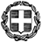 ΕΛΛΗΝΙΚΗ ΔΗΜΟΚΡΑΤΙΑΥΠΟΥΡΓΕΙΟ ΠΑΙΔΕΙΑΣ & ΘΡΗΣΚΕΥΜΑΤΩΝΠΕΡΙΦΕΡΕΙΑΚΗ Δ/ΝΣΗ Π/ΘΜΙΑΣ &Δ/ΘΜΙΑΣ ΕΚΠ/ΣΗΣ ΘΕΣΣΑΛΙΑΣΠΕΡΙΦΕΡΕΙΑΚΟ ΚΕΝΤΡΟ ΕΚΠΑΙΔΕΥΤΙΚΟΥ ΣΧΕΔΙΑΣΜΟΥ (ΠΕ.Κ.Ε.Σ.) ΘΕΣΣΑΛΙΑΣ Ταχ. Δ/νση      : Ηπείρου &Ανθ. ΓαζήΤαχ. Κώδικας  : 412 22 Λάρισα Τηλέφωνο       : 2410619344  Πληροφορίες: Μπόραντα Χάιδω e-mail: pekes@thess.pde.sch.gr Δικτ. τόπος: http://pekesthess.sites.sch.gr Λάρισα,26/03/202019 Α.Π: 471Προς: - ΣΜΕΑ Προσχολικής, Πρωτοβάθμιας και Δευτεροβάθμιας Ειδικής ΑγωγήςΤμήματα ένταξης Εκπαιδευτικούς Παράλληλης ΣτήριξηςΚοιν.: - Περιφερειακή Διεύθυνση Εκπαίδευση ΘεσσαλίαςΚΕΣΥ ΠΔΕ Θεσσαλίας